ЗаключениеКонтрольно-счетной палаты Дубровского района 
по результатам проведения внешней проверки отчета об исполнении бюджета Сергеевского сельского поселения Дубровского муниципального района Брянской области за 9 месяцев 2020 годап. Дубровка                                                                  «2» ноября 2020 года1. Основание для проведения экспертно-аналитического мероприятия: пункт 1.10 плана работы Контрольно-счетной палаты Дубровского района на 2020 год, утвержденного приказом и.о председателя Контрольно-счетной палаты Дубровского района от 24.12.2019 №48, приказ и.о председателя Контрольно-счетной палаты Дубровского района от 19.10.2020 № 29.2. Предмет экспертно-аналитического мероприятия: бюджетная отчетность и иные документы, содержащие информацию об исполнении бюджета Сергеевского сельского поселения Дубровского района за 9 месяцев 2020 года.3. Объект экспертно-аналитического мероприятия: Сергеевская сельская администрация.5. Исследуемый период: 9 месяцев 2020 года.6. Результаты экспертно-аналитического мероприятия:1. Основные показатели бюджетной отчетности.Бюджет Сергеевского сельского поселения на 2020 год утвержден решением Сергеевского сельского Совета народных депутатов от 16.12.2019 № 30 «О бюджете Сергеевского сельского поселения Дубровского муниципального района Брянской области  на 2020 год и на плановый период 2021 и 2022 годов» по доходам и расходам в сумме 1 230,9 тыс. рублей. В течение 9 месяцев 2020 года решениями Сергеевского сельского Совета народных депутатов в бюджет поселения в установленном порядке 4 раза вносились изменения (от 27.02.2020 № 38,от 10.06.2020 № 40-р, от 14.07.2020 № 49-р, от 25.09.2020 №52-р). В редакции решения Сергеевского сельского Совета народных депутатов от 25.09.2020 № 52-р бюджет Сергеевского сельского поселения утвержден по доходам, включая безвозмездные перечисления, в сумме 1 280,9 тыс. рублей, по расходам в сумме 1 281,0 тыс. рублей, с дефицитом бюджета в сумме 0,1 тыс. рублей, источником финансирования которого являлись остатки средств на счете бюджета.Бюджет поселения за 9 месяцев 2020 года исполнен по доходам в сумме 831,3 тыс. рублей, или 64,9 % к уточненному плану, по расходам в сумме 826,5 тыс. рублей, или 64,5 % к утвержденным бюджетным назначениям, с профицитом в сумме 4,8 тыс. рублей.Остаток средств на счете бюджета поселения на 01.01.2020 года составлял 0,1 тыс. рублей, на 01.10.2020 года – 4,9 тыс. рублей.2. Анализ исполнения бюджета в разрезе доходных источников.За 9 месяцев 2020 года доходная часть бюджета Сергеевского сельского поселения Дубровского муниципального района Брянской области  исполнена в сумме 831,3 тыс. рублей, или 64,9 % к утвержденным годовым назначениям. По сравнению с уровнем 2019 года доходы увеличились 
на 133,2 тыс. рублей, или на 19,1 %, что обусловлено ростом безвозмездных поступлений.Информация об исполнении доходной части бюджета Сергеевского сельского поселения представлена в таблице.Собственные доходы бюджета поселения за 9 месяцев 2020 года сформированы только налоговыми доходами. В структуре доходов поселения удельный вес собственных доходов составил 8,9 процента. Объем налоговых доходов за 9 месяцев 2020 года составил 74,4 тыс. рублей, исполнение составило 31,5 % к прогнозируемым объемам доходов. Наибольшая доля в налоговых поступлениях земельного налога – 95,5 %, или 71,8 тыс. рублей. К уровню предыдущего года объем налоговых доходов снизился на 3,2 тыс. рублей, или на 4,3 процента.Безвозмездные поступления, запланированные на 2020 год в сумме 894,9 тыс. рублей, исполнены за 9 месяцев 2020 года в сумме 756,9 тыс. рублей, или на 84,6 процента. Доля безвозмездных поступлений из бюджетов других уровней в общем объеме доходов поселения за 9 месяцев  2020 года составила 91,0 % против 87,3 % за 9 месяцев в 2019 году. В структуре безвозмездных поступлений дотации занимали 90,2 %, субвенции – 8,0 %, иные межбюджетные трансферты – 1,8 процента.Дотации в бюджет сельского поселения поступили в объеме 681,2 тыс. рублей, или 86,1 % планового объема, из них:на выравнивание бюджетной обеспеченности в сумме 68,2 тыс. рублей, или 10,0 % общего объема дотаций;на поддержку мер по обеспечению сбалансированности бюджетов 
в сумме 613,0 тыс. рублей, или 90,0 % объема дотаций.Субвенции в сумме 60,7 тыс. рублей поступили в бюджет поселения 
на осуществление полномочий по первичному воинскому учету.Иные межбюджетные трансферты в сумме 15,0 тыс. рублей, или 100,0 % планового объема, предназначены на выполнение работ по сохранению памятников.3.Анализ исполнения бюджета по расходам.Расходная часть бюджета Сергеевского сельского поселения исполнена 
в сумме 826,5 тыс. рублей, что составляет 64,5 % плановых назначений.Исполнение расходов в отчетном периоде осуществлялось администрацией поселения в соответствии с полномочиями, определенными положениями Федерального закона от 06.10.2003 № 131-ФЗ «Об общих принципах организации местного самоуправления в Российской Федерации».Информация об исполнения расходной части бюджета Сергеевского сельского поселения Дубровского муниципального района Брянской области  в разрезе разделов классификации расходов представлена в таблице.Наибольший удельный вес в структуре расходов занимали расходы раздела 01 «Общегосударственные вопросы» – 82,9 %, что в абсолютном выражении составило 685,1 тыс. рублей. В разрезе подразделов расходы составили:по подразделу 0102 «Функционирование высшего должностного лица субъекта Российской Федерации и муниципального образования» –283,9 тыс. рублей (расходы по обеспечению деятельности главы сельского поселения);по подразделу 0104 «Функционирование Правительства РФ, высших исполнительных органов государственной власти субъектов РФ, местных администраций» – 390,7 тыс. рублей (обеспечение деятельности администрации поселения);по подразделу 0106 «Обеспечение деятельности финансовых, налоговых и таможенных органов и органов финансового (финансово-бюджетного) надзора» – 10,0 тыс. рублей (отражены расходы на выполнение переданных полномочий по внешнему и внутреннему  финансовому контролю);по подразделу 0107 «Обеспечение проведение выборов и референдумов» – 0,5 тыс. рублей;по подразделу 0113 «Другие общегосударственные вопросы» – 
10,0 тыс. рублей (отражены расходы на закупку товаров, работ и услуг).По разделу 02 «Национальная оборона» расходы исполнены в объеме 57,2 тыс. рублей, или 64,3% утвержденных ассигнований и направлены на оплату труда с начислениями специалиста по первичному воинскому учету, удельный вес в структуре общих расходов бюджета поселения составил 6,9 процента.По разделу 03 «Национальная безопасность и правоохранительная деятельность» расходы утверждены в сумме 0,5 тыс. рублей. Исполнение за 9 месяцев 2020 года не осуществлялось.По разделу 05 «Жилищно-коммунальное хозяйство» расходы исполнены в сумме 69,2 тыс. рублей, или 88,9 % плановых назначений. Удельный вес расходов в структуре общих расходов бюджета поселения по данному разделу составил 8,4 процента. Средства направлены на благоустройство территории поселения.По подразделу 08 «Культура, кинематография» расходы исполнены 
в объеме утвержденных ассигнований в сумме 15,0 тыс. рублей, средства направлены на ремонт и покраску памятников. Удельный вес расходов в общей структуре расходов составил 1,8 процента.Информация об исполнении бюджета Сергеевского сельского поселения по видам расходов представлена в таблице.Анализ исполнения бюджета поселения по видам расходов показал, что расходы на заработную плату с начислениями составили 675,9 тыс. рублей, или 81,8 % общего объема расходов бюджета поселения. К уровню 2019 года объем расходов увеличился на 90,7 тыс. рублей, или на 15,5 процента.Расходы на закупку товаров, работ и услуг для обеспечения муниципальных нужд составили 149,9 тыс. рублей, или 18,1 % общего объема расходов бюджета поселения. К уровню 2019 года объем расходов увеличился на 41,9 тыс. рублей, или 38,8 процента.Отмечено, что по виду расходов 852 «Уплата прочих налогов, сборов 
и иных платежей» расходы составили 0,2 тыс. рублей – транспортный налог.По виду расходов 880 «Иные выплаты текущего характера организациям» расходы составили – 0,5 тыс. рублей – обеспечение проведение выборов. Ведомственная структура расходов Сергеевского сельского поселения Дубровского муниципального района Брянской области представлена одним главным распорядителем бюджетных средств – Сергеевской сельской администрацией.В первоначальной редакции бюджета Сергеевского сельского поселения средства резервного фонда Сергеевской сельской администрации предусматривались в сумме 3,0 тыс. рублей. В окончательной редакции бюджета поселения средства резервного фонда предусмотрены в сумме 
3,0 тыс. рублей.Согласно отчету об использовании средств резервного фонда за 9 месяцев 2020 года средства не исполнены.4. Анализ дефицита (профицита) бюджета и источников финансирования дефицита бюджета.Первоначально утвержден сбалансированный бюджет Сергеевского сельского поселения Дубровского муниципального района Брянской области по доходам и расходам в сумме 1 230,9 тыс. рублей. 
В течение 9 месяцев 2020 года решениями Сергеевского сельского Совета народных депутатов в бюджет поселения в установленном порядке 4 раза вносились изменения и дополнения. В окончательной редакции решением Сергеевского сельского Совета народных депутатов от 25.09.2020 № 52-р бюджет Сергеевского сельского поселения утвержден по доходам в сумме 1 280,9 тыс. рублей, по расходам в сумме 1 281,0 тыс. рублей, с дефицитом бюджета в сумме 0,1 тыс. рублей, источником финансирования которого являлся остаток средств на счете бюджета. По итогам 9 месяцев 2020 года бюджет Сергеевского сельского поселения Дубровского муниципального района  исполнен по доходам в сумме 831,3 тыс. рублей, по расходам в сумме 826,5 тыс. рублей, с профицитом в сумме 4,8 тыс. рублей.Остаток средств на счете бюджета поселения на 01.01.2020 года составлял 0,1 тыс. рублей, на 01.10.2020 года – 4,9 тыс. рублей.5. Анализ состояния муниципального долга.Пунктом 1 решения Сергеевского сельского Совета народных депутатов от 16.12.2019 № 30 «О бюджете Сергеевского сельского поселения Дубровского муниципального района Брянской области на 2020 год и на плановый период 2021 и 2022 годов» показатель верхнего предела муниципального внутреннего долга на 01.01.2021 года утвержден с нулевым значением. Согласно данным отчетности внутренний долг отсутствует.6. Анализ состояния дебиторской и кредиторской задолженности.Согласно данным бюджетной отчетности поселения дебиторская задолженность по состоянию на 01.01.2020 года составляла 138,3 тыс. рублей, на 01.10.2020 года – 157,8 тыс. рублей. Прирост объема по показателю составил 19,5 тыс. рублей, или на 14,1 процента. Дебиторская задолженность отражена по счету 1 205 11 «Расчеты с плательщиками налогов».Кредиторская задолженность бюджета поселения на начало отчетного периода составляла 71,1 тыс. рублей, по состоянию на 01.10.2020 года – 204,5 тыс. рублей. Задолженность сложилась по следующим счетам:по счету 1 205 11 «Расчеты с плательщиками налогов» – 80,6 тыс. рублей;по счету 1 302 00 «Расчеты по обязательствам» – 61,6 тыс. рублей;по счету 1 303 00 «Расчеты по платежам в бюджет» – 61,0 тыс. рублей.7. Проверка представленных форм бюджетной отчетности на соответствие требованиям Инструкции о порядке составления и представления годовой, квартальной и месячной отчетности об исполнении бюджетов бюджетной системы Российской Федерации.В рамках проведения внешней проверки отчета об исполнении бюджета за 9 месяцев 2020 года проанализирована полнота заполнения форм бюджетной отчетности, а также соответствие данных форм Инструкции о порядке составления и предоставления годовой, квартальной и месячной отчетности об исполнении бюджетов бюджетной системы Российской Федерации, утвержденной приказом Минфина России от 28.12.2010 № 191н (далее – Инструкция № 191н).Представленная к проверке годовая бюджетная отчетность Сергеевского сельского поселения Дубровского муниципального района Брянской области за 9 месяцев 2020 года по составу в целом соответствует требованиям Инструкции № 191н.8. Выводы:8.1. Представленная к проверке годовая бюджетная отчетность Сергеевского сельского поселения Дубровского муниципального района Брянской области за 9 месяцев 2019 года по составу в целом соответствует требованиям Инструкции о порядке составления и предоставления годовой, квартальной и месячной отчетности об исполнении бюджетов бюджетной системы Российской Федерации, утвержденной приказом Минфина России от 28.12.2010 № 191н.8.2. Бюджет поселения за 9 месяцев 2020 года исполнен по доходам в сумме 831,3 тыс. рублей, или 64,9 % к уточненному плану, по расходам в сумме 826,5 тыс. рублей, или 64,5 % к утвержденным бюджетным назначениям, с профицитом в сумме 4,8 тыс. рублей.Остаток средств на счете бюджета поселения на 01.01.2020 года составлял 0,1 тыс. рублей, на 01.10.2020 года – 4,9 тыс. рублей.8.3. Дебиторская задолженность по состоянию на 01.01.2020 года составляла 138,3 тыс. рублей, на 01.10.2020 года – 157,8 тыс. рублей. Кредиторская задолженность бюджета поселения на начало отчетного периода составляла 71,1 тыс. рублей, по состоянию на 01.10.2020 года – 204,5 тыс. рублей.9. Предложения:9.1. Направить заключение Контрольно-счетной палаты  Дубровского района  на отчет об исполнении бюджета Сергеевского сельского поселения Дубровского муниципального района Брянской области за 9 месяцев 2020 года председателю Сергеевского сельского Совета народных депутатов. 9.2. Принять меры по обеспечению зачисления в бюджет доходов в запланированных объемах, а также своевременно производить корректировку плановых объемов доходов.И.о председателя 					Н.А. Дороденкова Показатели бюджетаИсполнено9 мес.2019 г.,тыс. рублей2020 год2020 год2020 годПоказатели бюджетаИсполнено9 мес.2019 г.,тыс. рублейУтверждено,тыс. рублейИсполнено,тыс. рублей% испол-ненияНалоговые и неналоговые доходы бюджета88,4386,074,419,3Налоговые доходы88,4236,074,431,5Налог на доходы физических лиц3,65,02,244,0Единый сельскохозяйственный налог0,11,00,00,0Налог на имущество 9,710,00,44,0Земельный налог75,0220,071,832,6Неналоговые доходы0,0150,00,00,0Доходы от продажи земельных участков0,0150,00,00,0Безвозмездные поступления609,7894,9756,984,6Дотации535,2791,0691,287,4На выравнивание35,291,068,274,5На сбалансированность500,0700,0613,087,6Субвенции59,588,960,768,3На осуществление первичного воинского учета59,588,960,768,3Иные межбюджетные трансферты15,015,015,0100,0Итого доходов:698,11280,9831,364,9Раз-делНаименование разделовИсполнено9 мес. в 2019 году, тыс. рублей2020 год2020 год2020 годРаз-делНаименование разделовИсполнено9 мес. в 2019 году, тыс. рублейУтверждено,тыс. рублейИсполнено,тыс. рублей%испол-нения01Общегосударственные вопросы616,81098,8685,162,302Национальная оборона59,588,957,264,303Национальная безопасность и правоохранительная  деятельность0,00,50,00,005Жилищно-коммунальное хозяйство17,977,869,288,908Культура, кинематография15,015,015,0100,0Итого расходов:Итого расходов:709,21281,0826,564,5РасходыИсполнено9 мес. в 2019 году,тыс. рублей2020 год2020 год2020 год2020 годРасходыИсполнено9 мес. в 2019 году,тыс. рублейУтверждено,тыс. рублейИсполнено,тыс. рублей% испол-ненияуд. вес,%100 «Расходы на выплаты персоналу в целях обеспечения выполнения функций муниципальными органами»585,21069,4675,963,281,8200 «Закупка товаров, работ и услуг для обеспечения муниципальных нужд»108,0189,6149,979,118,1500 «Межбюджетные трансферты»5,010,00,00,00,0800 «Иные бюджетные ассигнования»11,012,00,75,80,1Итого расходов:709,21281,0826,564,5100,0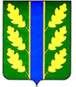 